Профессиональный союз работников народного образования и наукиРоссийской Федерации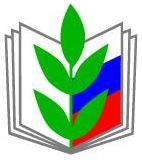 ЛИПЕЦКАЯ ГОРОДСКАЯ ОРГАНИЗАЦИЯ Информационный листок                   (12  января 2018 года)Руководителям ОУ, председателям ППО 12 ГЛАВНЫХ ДОСТИЖЕНИЙ В ПРАКТИЧЕСКОЙ ДЕЯТЕЛЬНОСТИ ОБЩЕРОССИЙСКОГО ПРОФСОЮЗА ОБРАЗОВАНИЯ В 2017 ГОДУI. Стимулирование роста уровня доходов работников.Главное достижение - содействие созданию правовых условий для начисления районных коэффициентов и процентных надбавок на фактический заработок.В результате рассмотрения заявлений работников образования - членов Профсоюза в 2017 г. было принято постановление Конституционного Суда Российской Федерации, согласно которому районный коэффициент (коэффициент) и процентная надбавка, начисляемые в связи с работой в местностях с особыми климатическими условиями (в том числе в районах Крайнего Севера и приравненных к ним местностях), не могут включаться в состав минимального размера оплаты труда (МРОТ). Выявленный Конституционным Судом Российской Федерации конституционно-правовой смысл положений статьи 129, частей 1 и 3 статьи 133, частей 1, 2, 3, 4 и 11 статьи 133.1 Трудового кодекса Российской Федерации является общеобязательным, что исключает любое иное их истолкование в правоприменительной практике.С учётом изложенного работники, считающие свои права нарушенными, вправе обратиться с заявлениями в суд, в том числе с целью пересмотра ранее принятых судебных решений по делам о взыскании недоначисленной и невыплаченной заработной платы (в части неправомерного включения в состав МРОТ указанных районных коэффициентов и процентных надбавок).II. Обеспечение своевременности выплаты заработной платы.Главное достижение - обоснование необходимости и обеспечение законодательного урегулирования выплаты заработной платы с заблокированных счетов.В связи с невозможностью в целом ряде субъектов Российской Федерации выплачивать в установленные сроки причитающуюся работникам заработную плату в случае приостановления операций по расходованию средств на лицевых счетах («блокировки счетов») бюджетных учреждений- должников Профсоюз инициировал подготовку и направление в 2017 г. совместных с Минобрнауки России предложений о законодательном урегулировании проблемы. В связи с этим Федеральным законом от 27 ноября 2017 г. № 347-Ф3 были внесены изменения в Федеральный закон от 8 мая 2010 г. № 83-Ф3, позволяющие учреждению осуществлять списание с заблокированных счетов денежных средств в целях выплаты заработной платы работникам государственных (муниципальных) учреждений в рамках стандартной процедуры по платёжным поручениям без решения суда.III. Социальное партнёрство.Главное достижение - заключение нового Отраслевого соглашения с Минобрнауки России.В связи с истечением срока действия Отраслевого соглашения на 2015- 2017 годы Профсоюз подготовил в 2017 г. проект Отраслевого соглашения по организациям, находящимся в ведении Министерства образования и науки Российской Федерации, на 2018-2020 годы. По итогам согласования позиции сторон по созданию необходимых трудовых и социально-экономических условий для работников указанных организаций правовой акт был подписан Министром образования и науки Российской Федерации О.Ю. Васильевой и Председателем Профсоюза Г.И. Меркуловой.Формирование национальной системы учительского роста (НСУР).Главное достижение - совершенствование подходов к формированию НСУР.По итогам рассмотрения новых замечаний и предложений Профсоюза, представители которого были включены в Межведомственную комиссию по формированию и введению НСУР, был существенно доработан и расширен (по сравнению с утверждённой ранее «дорожной картой») проект модели НСУР. Так, Минобрнауки России декларировало в 2017 г. такие новые задачи её формирования, как создание условий для повышения размеров оплаты труда учителей, устранение избыточной отчётности (как один из индикаторов эффективности введения НСУР), переход на персонифицированный порядок финансирования программ повышения квалификации, поддержка молодых специалистов, совершенствование системы профессиональных конкурсов и отраслевых наград и т. д.Применение профессиональных стандартов.Главное достижение - создание условий для обеспечения единообразного применения профессиональных стандартов в сфере образования.В связи с изменениями в законодательстве Российской Федерации о профессиональных стандартах и в целях обеспечения единообразия их право применения (в том числе избежания произвольного изменения на их основе должностных обязанностей работников) Профсоюз подготовил ответы на наиболее актуальные вопросы по теме (письмо от 10 марта 2017 г. № 122), размещённые в 2017 г. в справочно-правовой системе «Консультант» в сети «Интернет». В них, в частности, обращается внимание на обязательность применения профессиональных стандартов в сфере образования фактически только в части требований к квалификации, а также содержится образец оформления в каждой образовательной организации плана по организации подготовки к их применению, необходимость составления которого предусмотрена законодательно. Установление квалификационных требований.Главное достижение - предотвращение необоснованного увольнения педагогических и научных работников по причине несоответствия их изменённым квалификационным требованиям.В связи с жалобами педагогических работников на принуждение их к увольнению по причине несоответствия требованиям к образованию и обучению, установленным профессиональными стандартами, в 2017 г. Профсоюз достиг с Минобрнауки России официальной договорённости в Отраслевом соглашении на 2018-2020 годы (п. 4.6) о том, что изменение требований к квалификации педагогического работника, научного работника по занимаемой им должности, в том числе установленных профессиональным стандартом, не может являться основанием для изменения условий трудового договора либо его расторжения по причине несоответствия работника занимаемой должности или выполняемой работе вследствие недостаточной квалификации, если по результатам аттестации работник признан соответствующим занимаемой им должности или ему установлена первая (высшая) квалификационная категория.Регулирование рабочего времени.Главное достижение - закрепление в Отраслевом соглашении положения о сохранении средней заработной платы педагогическим работникам, привлекаемым к проведению ЕГЭ.По итогам изучения Профсоюзом условий (в том числе оплаты) труда педагогических работников во время государственной итоговой аттестации в 2017 г., а также взаимных консультаций с Минобрнауки России была согласована и официально подтверждена позиция о том, что работодатели освобождают педагогических работников образовательных организаций, участвующих по решению уполномоченных органов исполнительной власти в проведении ЕГЭ в рабочее время, от основной работы на период проведения ЕГЭ с сохранением за ними места работы (должности) и средней заработной платы на время исполнения ими указанных обязанностей при одновременном предоставлении законодательно предусмотренных гарантий и компенсаций.Обеспечение достойных условий труда.Главное достижение - создание предпосылок для ограничения избыточной отчётности всех категорий педагогических работников.По итогам изучения Профсоюзом реальной динамики уменьшения нагрузки учителей, связанной с составлением ими отчётов, Минобрнауки России рекомендовало в 2017 г. использовать в качестве инструкции по устранению избыточной отчётности учителей на всех уровнях управления образованием дополнительные разъяснения, подготовленные Профсоюзом. Кроме того, была достигнута официальная договорённость о продолжении Минобрнауки России и Профсоюзом совместной разработки мер, связанных с устранением избыточной отчётности как образовательных организаций, так и всех категорий их педагогических работников, в том числе отнесённых к профессорско-преподавательскому составу.Оценка профессиональных компетенций учителей.Главное достижение - совершенствование подходов к организации оценки профессиональных компетенций учителей и учёту её результатов. В связи с началом апробации в 2017 г. уровневой оценки профессиональных компетенций учителей Профсоюз подготовил разъяснения о правовых условиях привлечения их к участию в тестировании, обосновав его добровольный характер и не связанность с аттестацией, а также внёс ряд практических предложений (в том числе о соблюдении конфиденциальности результатов оценки для работодателей), поддержанных Рособрнадзором. При этом Минобрнауки России и Профсоюз заключили официальную договорённость о совместном участии в 2018-2020 гг. в совершенствовании методики проведения аттестации педагогических работников, что особенно актуально в условиях предполагаемого учёта результатов проведённой апробации уровневой оценки их профессиональных компетенций при подготовке проекта новой модели аттестации учителей.Повышение профессионального уровня педагогических работников.Главное достижение - содействие формированию единой системы приоритетных профессиональных конкурсов в сфере образования, организуемых на федеральном и региональном уровнях.Принимая во внимание особую роль профессиональных конкурсов как инструментов повышения социального статуса педагогических работников (в том числе посредством учёта участия в них при аттестации), в 2017 г. Профсоюз добился существенного расширения перечня профессиональных конкурсов (с 2 до 8), совместное участие в организации, проведении и поддержке которых принимают Минобрнауки России и Профсоюз, а также интеграции задач по совершенствованию профессиональных конкурсов (в том числе конкурса на получение денежного поощрения лучшими учителями) в национальную систему учительского роста.Поощрение работников.Главное достижение - демократизация условий и практики награждения работников ведомственными наградами Минобрнауки России.В результате направления в Минобрнауки России в 2017 г. предложения Профсоюза о совершенствовании системы федеральных ведомственных наград активизировалось взаимодействие сторон по данному вопросу. Так, были подготовлены совместные разъяснения Минобрнауки России и Профсоюза о реализации права работников сферы образования и иных сфер ведения Минобрнауки России на награждение ведомственными наградами, нацеленные на устранение излишних требований к кандидатам.По итогам взаимных консультаций минимальный стаж работы для присвоения почётного звания «Почётный работник (сферы образования / науки и техники / сферы воспитания детей и молодёжи) Российской Федерации» (при отсутствии иных наград) был сокращён с 30 до 20 лет. Кроме того, была достигнута договорённость о непосредственном участии представителей Профсоюза в разработке проектов последующих НПА о ведомственных наградах Минобрнауки России и направлении их для согласования в Профсоюз. При этом были согласованы и официально подтверждены позиции о том, что отсутствие у работников наград, установленных в субъекте Российской Федерации, не является основанием для отказа в их представлении к награждению ведомственными наградами Минобрнауки России, а при определении количества лиц, ежегодно представляемых к награждению по конкретным организациям, должно учитываться мотивированное мнение соответствующих организаций Общероссийского Профсоюза образования.Развитие профсоюзного образования.Главное достижение - создание факультета дистанционного (заочного) обучения профсоюзных кадров и актива.В целях обеспечения единого образовательного пространства в Профсоюзе в 2017 г. при его Центральном Совете был создан факультет дистанционного (заочного) обучения профсоюзных кадров и актива. В этом же году состоялась установочная сессия (в очной форме) для первых слушателей факультета из числа специалистов аппаратов региональных организаций Профсоюза, председателей его местных и первичных организаций.